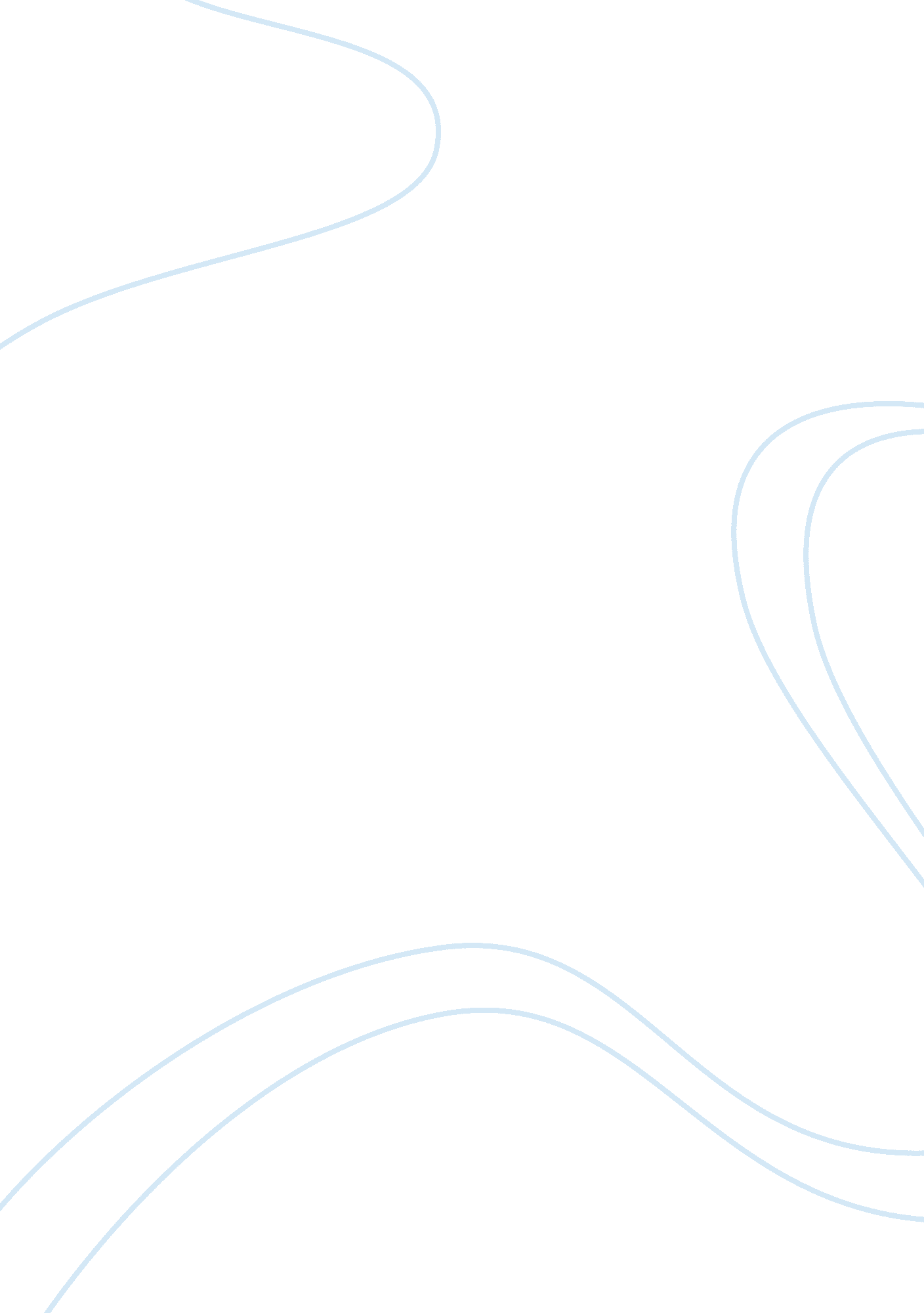 The barlow blinds ltd company commerce essay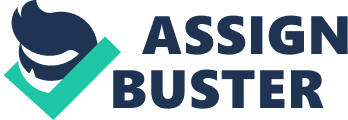 This chapter will discourse the research methods that were delivered in order to run into the purposes and aims of the research within the Barlow Blinds Ltd Company. This chapter will so lucubrate on the types of research methods that were utilized and the attacks that were undertaken in order to carry on the analysis. The methodological analysis subdivision of this chapter in the research procedure plays a significant function in presenting the right attacks to take methods in order to carry on an effectual analysis. The induction phase of the research will affect the research scenes for the In-company undertaking, and so will travel onto discoursing the other cardinal elements such as the research intent, research design, informations aggregation and analysis of findings, research moralss and restrictions of the research. 2. 1 Research Settings The research will be conducted in the East Midlands part of Leicestershire and five to six companies will be based in the West midlands part of Birmingham and Nottingham, and one to two companies will be in the South-East part of London. The 36 companies that I am carry oning my research of which 16 companies I have chosen to analyze are within 15 stat mis of distance to Barlow Blinds Ltd and are in rank of the British Blinds and Shutters Association ( BBSA ) , based within and on the outskirts of Leicestershire. The British Blinds and Shutters Association ( BBSA ) plays a really of import function for the companies within the UK Blinds Industry since the intent of this Code of Practice is to supply members of the Association to adhere to practical guidelines with the purpose of heightening the quality of the service to their clients. It demonstrates a binding committedness on the portion of each member of the BBSA to a high criterion in footings of quality, safety, unity and dependability. ( The BBSA Article, 2012 ) The staying companies that the research survey will be conducted on are little, family- owned, private limited companies that portion similar features in trading and traditional agencies of advertisement in comparing to Barlow Blinds Ltd. Lastly, the staying survey will concentrate on five to six public limited companies who distribute blinds every bit good as specialise in other family necessities within their companies. 2. 2 Research Purpose The first portion of the survey will represent the different advertisement methods that Barlow Blinds Ltd are set abouting within their administration to maximize their gross revenues, and suggest options or happen ways to better upon bing. This portion of the subdivision will be conducted by set abouting a rival analysis technique. I will carry on an analysis to measure the failings and strengths within the macro and micro environment of the Blinds Industry in UK, in which Barlow Blinds Ltd are besides runing within. A rival analysis will be conducted in order to look into into the advertisement methods that Barlow Blinds Competitors are utilising, both traditional and online. Second, to place selling schemes that Barlow Blinds rivals are utilizing. This will assist to place rival 's schemes and how Barlow Blinds Ltd can spread out and turn their concern in a more cost-efficient and executable mode. Third, I will analyze the open hazards from rivals, clients, providers, merchandise replacements, and menace of new entrants into the market that Barlow Blinds Ltd may see at present and in the close hereafter. The 2nd portion of my research will be to analyze Barlow Blinds Ltd current client service procedure and criterions and happen ways to better these accomplishments which will take to upselling of their merchandises. I intend to make this by look intoing into the cardinal countries of development required for Barlow Blinds Ltd employees, and carry oning observations on them when they are supplying client service over the telephone and face-to-face with clients within their salesroom. I will analyze this portion of survey by set abouting the undermentioned cardinal public presentation indexs into history such as recognizing the client with a welcoming heat smiling, oculus contact, organic structure linguistic communication when talking with the client, offering immediate aid, friendliness, polite and gracious manners, utilizing client 's name in conversation, pleasant voice tone, being able to expeditiously work out client questions over the telephone and within the salesroom in an effectual mode. These observations will be conducted on a evaluation of 1-6 public presentation graduated table where 1= Excellent Service and 5= Poor Service. This will assist me to measure the norm evaluation that the service is being offered to clients and develop an action program for betterments. The survey will enable me to derive a better apprehension of employee interactions with clients and will assist me to carry on an in-depth analysis on the ways in which betterments are necessary and where execution of new schemes are required within the Barlow Blinds Ltd concern. Second, I intend to carry on an employee public presentation reappraisal in which this methodological analysis will enable me to place employee 's strengths and failings within the concern and the accomplishments that are required in order to heighten their development in cardinal countries of the concern. In order to carry on this analysis, I will concentrate on specific cardinal public presentation indexs such as communicating, inter-personal and team-building accomplishments to mensurate and measure their public presentation. Finally, the research survey will propose betterments for Barlow Blinds Ltd web site by analyzing their rivals ' web sites, schemes for heightening hunt engine optimisation ( SEO ) , and social-networking links. I will so carry on an in-depth analysis for Barlow Blinds Ltd that is cost-efficient and really effectual in implementing in footings of its budget restraints and economic clime. The survey will carry on research in garnering informations and information from a broad scope of web interior decorators and obtain citations in footings of its costs and feasibleness and make up one's mind upon the best bundle that would be effectual to implement for a little concern like Barlow Blinds Ltd. This will take to developing an action program for current and future recommendations for betterments of marketing scheme or schemes formation that Barlow Blinds Ltd can follow in order to heighten their concern within the current economic clime. . 2. 3 Research Design For the first portion of my research, I adopted the methodological analysis of qualitative informations analysis in carry oning a face-to-face interview with Barlow Blinds Ltd Company. Harmonizing to Creswell ( 1994 ) qualitative informations `` provides a numerical description of the population, which enables the research worker to generalize the findings from the sample of participants of the population '' . ( Creswell, 1994, pp. 143-172 ) The ground for following this type of methodological analysis is that carry oning a face-to-face interview portrays several benefits. It enables the research worker and the source to set up it rather easy, secondly the advantage of interviews is that `` it allows to show sentiments and positions in a more unfastened mode '' . ( Denscombe, M. 2010, P. 176 ) . The face-to-face interview conducted with the administration was recorded on a tape recording equipment, and a complete transcript was generated of the interview. The advantage of this method is that `` there is grounds provided on the Interview tape that constitutes the interviewee 's voice when listening back to it '' . ( Denscombe, M. 2010, p. 176 ) Harmonizing to Bell ( 1992 ) , the interview technique assesses an person 's responses to inquiries, which farther provides an in-depth analysis in order to carry on the research. The benefits of interviews are, `` it can raise issues of which the interviewer was antecedently incognizant of and has higher response rate than questionnaires '' . ( Bell, 1992, p. 3 ) For the 2nd portion of my research survey, I utilised quantitative informations analysis. For this method of analysis, I utilised both, open-ended and closed-ended questionnaires to carry on an in-depth analysis of the 36 Blinds companies. `` A well-structured questionnaire is a good beginning of quantitative informations for analysis '' . ( Hague, 1993, p. 21 ) Harmonizing to Bryman and Bell, 2007, p. 248, the advantage of using an unfastened questionnaire is `` they are utile for researching new countries in which the research worker has limited cognition '' . p. 248 The rival analysis of 36 companies that I investigated as portion of my research enabled me to place the chances and menaces that were portrayed over Barlow Blinds Ltd Company. The feedback received from the questionnaire were really limited with low, delayed responses. This portion of the analysis was to analyze the competitory advantage Barlow Blinds Ltd rivals possessed, and the ways in which they differentiated themselves from Barlow Blinds Ltd within the micro- environment. Therefore, for this intent I utilised secondary information through utilizing the company websites, authorities publication organic structures and Internet informations in which I was able to finish this portion of my research survey. The advantage of utilizing secondary informations information is that it is inexpensive, information is easy to happen. Although there are restrictions associated with these. The information can be out-dated on the web site. Therefore, this can be debatable when carry oning an analysis due to inaccurate information. 2. 4 Data Collection and Analysis For this portion of the survey, I utilised secondary informations beginnings to roll up information on the Blinds Industry within UK. This entailed Keynote, Mintel to entree selling industry studies and concern degree in-house informations to entree fiscal company studies, company web sites, Internet, Government National Statistics informations, Industry Magazines such as the British Blinds and Shutters Associations, Marketing Week Retail hebdomad, Business Monitor, Data Monitor to entree company information. I utilised newspaper beginnings such as the 'Daily Telegraph ' , BBC News, 'The Guardian ' to entree information on the UK Blinds Market. The grounds for following these beginnings of information is that they are inexpensive because the research is published in progress and easiness of handiness in happening the information. 2. 5 Research Ethical motives The proposed research survey will follow ( Bell and Bryman 2007, p. 248 ) ethical rules of 10 professional associations in the societal scientific disciplines to carry on my analysis. These rules are: 1 Ensures that no injury comes to participants 2 Respecting the self-respect of the research participants 3 Guaranting a to the full informed consent of research participants 4 Protecting the privateness of the research topics 5 Guaranting the confidentiality of research informations 6 Protecting the namelessness of persons or administrations 7 Avoiding misrepresentation about the nature or purposes of the research 8 Declaration of associations, support beginnings and struggles of involvement 9 Honesty and Transparency in pass oning about the research 10 Avoidance of any deceptive, or false coverage research findings 2. 6 Restrictions The restrictions that were experienced whilst transporting out the research was the time-scale allocated to finish the research survey for the Interview and questionnaires. There were troubles experienced in having specific, elaborate information from the 36 companies. The responses received were excessively generalised in order to carry on a rival analysis. The restrictions of carry oning a postal questionnaire were that the response rates were really low such as 10 % response of questionnaires were returned from the 36 companies. 3. Drumhead The purpose of the research survey was to analyze into Barlow Blinds Ltd administration and carry on a rival analysis for them. To analyze and happen out their rivals marketing schemes and to better Barlow Blinds Ltd bing advertisement methods and suggest options for their company. To seek for chances to spread out their concern growing, better client service by maximizing transitions of gross revenues over the telephone and within their salesroom. Last, to develop a cost-efficient preparation strategy for Barlow Blinds employees within tight budget restraints. 